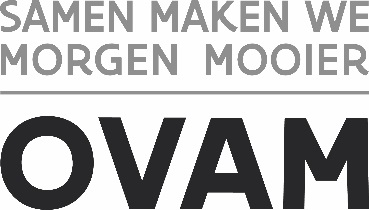 //////////////////////////////////////////////////////////////////////////////////////////////////////////////////////////////////////////////Auteur:	Versie:	//////////////////////////////////////////////////////////////////////////////////////////////////////////////////////////////////////////////SitueringEen tijdje geleden hebben Koen Smeets en Eline Sonneveld overleg gehad rond digitalisatie van identificatieformulieren in de bouwsector op vraag van Bouwunie en VCB (met rond tafel resp Veerle Van Impe, Hilde Masschelein en Griet Goossens) Vanaf begin 2023 moeten de identificatieformulieren voor afvaltransporten immers verplicht digitaal zijn en afgeleverd worden door een systeem dat door de OVAM is goedgekeurd.Het overleg ging over:de stand van zaken van de digitalisering en het feit dat er op dit moment nog maar één dienstverlener is die momenteel een vrij agressieve commerciële campagne voert, ook naar leden van VCB/Bouwunie.de vraag of er voor de bouwsector bepaalde transporten onder de uitzonderingen vallen. Met betrekking tot het eerste punt kan de OVAM verduidelijken dat de minister van Omgeving beslist heeft dat 2023 een overgangsperiode zal zijn tijdens dewelke de bedrijven de kans krijgen zich aan te sluiten bij een goedgekeurde dienstverlener of om hun eigen systeem te laten goedkeuren door de OVAM. De minister heeft aan de toezichthouders gevraagd om in de loop van 2023 niet bestraffend op te treden als men vaststelt dat nog steeds papieren identificatieformulieren worden gebruikt. Op basis van een recente bevraging van een aantal geïnteresseerde bedrijven, verwacht de OVAM dat er tegen het einde van 2022 een aantal verschillende goedgekeurde systemen zal bestaan, zodat een marktwerking tussen de dienstenleveranciers mogelijk wordt. Voor het tweede onderdeel hebben we de vragen genoteerd. We verwijzen hiervoor naar de 10 uitzonderingen op identificatieformulieren van het VLAREMA. We deelden mee dat alle andere afvaltransporten in principe vergezeld moeten zijn door een identificatieformulier, en vanaf 2023 door een digitaal identificatieformulier dat werd afgeleverd door een door de OVAM goedgekeurd systeem. We spraken af dat de OVAM nadere uitleg zou geven bij de uitzonderingen in VLAREMA die relevant lijken voor de bouwsector en de vraag zouden behandelen of de afvoer naar een eigen tijdelijke opslag ook kan beschouwd worden als een ‘inzamelpunt van afvalstoffen’ kan beschouwd worden.Vraag : is een voorlopige opslag op eigen terrein met het oog op regelmatige afvoer ook een inzamel- of verwerkingsplaats voor afvalstoffen? Concreet werd de vraag gesteld of het meenemen van afvalstoffen die men zelf heeft geproduceerd naar de eigen ‘voorlopige opslag met het oog op een georganiseerde regelmatige afvoer’ een identificatieformulier behoeft? De OVAM is van mening dat uitzonderingen op het identificatieformulier enkel kunnen als de afvaltransporten vallen onder de opgesomde uitzonderingen in artikel 6.1.1.2 §1.Indien in deze uitzonderingen verwezen wordt naar een inzamelplaats of verwerkingsplaats mag men met de volgende uitzonderingen op de vergunningsplicht rekening houden. De hieronder vermelde activiteiten die uitgezonderd zijn van vergunningsplicht onder rubriek 2, gelden wel als verwerkingsplaats of inzamelpunt zoals vermeld in de uitzonderingen.de voorlopige opslag en het sorteren van afvalstoffen op hun plaats van productie, als de opslag en het sorteren gebeuren in functie van een georganiseerde regelmatige afvoer van de afvalstoffen. Als de producent van de afvalstoffen zijn normale bedrijfsactiviteit op externe locaties uitoefent, wordt voor toepassing van deze bepaling de exploitatiezetel of bedrijfszetel van de producent beschouwd als de plaats waar de afvalstoffen zijn geproduceerd;de voorlopige opslag en het sorteren van afvalstoffen in het kader van de aanvaardingsplicht, de terugnameplicht of de vrijwillige terugname van lege verpakkingen of afgedankte goederen, bij de eindverkoper, tussenhandelaar, producent of invoerder van de goederen als de opslag en sortering gebeuren in functie van een georganiseerde regelmatige afvoer van de afvalstoffen; dit geldt eveneens voor wie in opdracht van de eindverkoper, tussenhandelaar, producent of invoerder instaat voor de levering van de goederen;VLAREMA : 10 uitzonderingenDe 10 uitzonderingen zijn:1°	de inzameling in één ophaalronde van huishoudelijke afvalstoffen, met huishoudelijke afvalstoffen vergelijkbare bedrijfsafvalstoffen of niet-gevaarlijke bedrijfsafvalstoffen; 
In principe is dit niet relevant voor de bouwsector. 2°	de particulier die zijn afvalstoffen naar inzamelpunten van afvalstoffen brengt;
Deze uitzondering is niet relevant voor de bouwsector, maar enkel op particulieren die hun eigen bouwafval naar he recyclagepark brengen.3°	de zelfstandige of kleine ondernemer, die geen afvalstoffenverwerker is, met minder dan tien werknemers, die de afvalstoffen waarvan hij de producent is, naar inzamelpunten van afvalstoffen brengt; 
Deze uitzondering is wel van toepassing op de bouwsector die vaak bestaat uit kleine ondernemingen. 
Ondernemingen met minder dan 10 werknemers (dus KKMO) die zelf geen afvalverwerker (bvb breker) zijn en het afval zelf vervoeren, mogen hiervan gebruik maken. De grens van 10 werknemers is van toepassing op de hele onderneming en niet enkel op het personeel dat bouwwerken uitvoert.Zoals hoger vermeld worden de vermelde uitzonderingen op de vergunningsplicht beschouwd als inzamelpunten voor afvalstoffen.4°	de afvalstoffenproducent van afvalstoffen die zijn ontstaan uit verleende onderhoudsdiensten bij derden, die de afvalstoffen naar zijn bedrijfsterrein of naar een verwerkingsinrichting brengt; 
Deze uitzondering is ook van toepassing op een aantal bedrijven in de bouwsector.Herstellingen en/of kleine renovaties kunnen hier ook onder vallen, al is het moeilijk om hier een heldere grens over de grootte van de renovatie te formuleren die nog onder onderhoudsdiensten valt. Dit zal voor een deel afhankelijk zijn van de inschatting van de toezichthouder. 
Ik zou durven suggereren dat dit sowieso beperkt moet blijven tot 1 kubieke meter bouwafval. Deze uitzondering is in feite vooral bedoeld voor: Schouwvegers;onderhoud van stookinstallatiesonderhoud van sanitaire installatieskuis- en cleaningactiviteiten 5°	de leverancier van goederen die in het kader van de terugnameplicht, van de aanvaardingsplicht of van vrijwillige terugname, ter gelegenheid van een levering van goederen, lege verpakkingen of afgedankte goederen naar zijn bedrijfsterrein of naar een inzamelpunt voor afgedankte goederen brengt; Deze uitzondering is belangrijk voor bedrijven in de bouwsector omdat de vrijwillige terugname breed geïnterpreteerd kan worden.Enkele voorbeelden:Plaatser van schrijnwerk of glaswerk neemt oude ramen, vensters of deuren mee na levering en installatie van nieuwe producten;Dakwerker neemt oude dakpannen en dakhout mee na levering en/of plaatsing van nieuwe producten;Het plaatsen van een nieuwe gasketel waarbij de oude ketel en de verpakkingen worden meegenomen.Voor deze uitzondering is er geen beperking op de grootte van de onderneming.6°	de houder van afvalstoffen die in het kader van de terugnameplicht, de aanvaardingsplicht of een vrijwillige terugname de afvalstoffen terugbrengt naar zijn leverancier van soortgelijke goederen; Deze uitzondering zou in een beperkt aantal gevallen gebruikt kunnen worden in de bouwsector. Dit kan bijvoorbeeld van toepassing zijn als fabrikanten van bouwmaterialen samen met de verkopers van bouwmaterialen, een systeem van vrijwillige inzameling zouden opzetten om de producten aan het einde van hun leven terug in te zamelen met het oog op recyclage, bijvoorbeeld isolatiematerialen, …7°	het kringloopcentrum of het hergebruikcentrum voor EEA dat de ingezamelde afgedankte EEA, die een visuele voorselectie op herbruikbaarheid hebben ondergaan, vervoert naar een hergebruikcentrum voor EEA, met het oog op de voorbereiding voor hergebruik;
In principe is dit niet direct relevant  voor de bouwsector. Tenzij de materialenbanken vergund zijn zoals de kringloopcentra genieten zij niet van deze uitzondering. Indien de inzameling of afgifte bij de materialenbanken geregeld wordt en er een visuele controle gebeurt om vast te stellen of de materialen herbruikbaar zijn zou zo’n vrijstelling van Identificatieformulier mogelijk kunnen worden. Er zal dan eerste een kader moeten geschapen worden in VLAREMA.8°	de afvalstoffenproducenten die hun afvalstoffen via pijpleidingen vervoeren. Deze uitzondering is niet relevant voor de bouwsector. 9°	de inzamelaar, afvalstoffenhandelaar of -makelaar die niet-gevaarlijke afvalstoffen van een recyclagepark naar een inzamelpunt van afvalstoffen of naar een verwerkingsinrichting brengt;Deze uitzondering is niet relevant voor de bouwsector, tenzij een bedrijf de afvoer zou uitvoeren van niet gevaarlijk bouw en sloopafval van een recyclagepark. 10°	de afvalstoffenproducent die in het kader van een collectieve regeling met andere bedrijven die gevestigd zijn op hetzelfde bedrijventerrein, de eigen bedrijfsafvalstoffen vervoert naar een inzamelpunt van afvalstoffen op het bedrijventerrein waar hij zelf gevestigd is, en dat alleen voor die bedrijven bedoeld is, waarbij tijdens het transport het terrein niet verlaten wordt of de kortste route genomen wordt. Het bedrijventerrein is officieel ruimtelijk bestemd als bedrijventerrein en bevindt zich niet in een zeehavengebied.Deze uitzondering is niet relevant voor de bouwsector. Extra vraag van Bouwunie via e-mailEr zijn een 10-tal uitzonderingen waarvoor geen identificatieformulier nodig is. Hebben bedrijven die vroeger geen identificatieformulier nodig hadden in de toekomst ook geen digitaal formulier nodig?

Aan deze uitzonderingen is niet gewijzigd. Als men hieronder valt, hoeft men nu geen identificatieformulier op te maken en in de toekomst ook geen digitaal identificatieformulier. Men met dus wel de inschatting blijven maken of men terecht gebruik maakt van een uitzondering.Kan u bevestigen dat het volgende onder uitzondering nr. 3 valt: Een klein KMO-bouwbedrijf met minder dan 10 werknemers, of een zelfstandige ondernemer, voert volgende werken uit waarbij afval ontstaat:
* een oprit uitbreken en heraanleggen
* een achterbouw afbreken
* een muurtje afbreken
* vloertegels en chape uitbreken
* ramen uitbreken en vervangen door nieuwe ramen
* vervangings- of herstellingswerken bv. Nieuwe CV-ketel of vervanging rioleringsbuizen
Hebben deze KMO-bedrijven, voor het vervoeren van het puin van deze afbraakwerken en voor het bouwafval in het algemeen dat bij de uitvoering van (renovatie)werken ontstaat zoals bv. lege cementzakken, houtresten, karton, snijresten vloerbekleding, bitumen, lege PUR-spuitbussen, lege verfemmers, …, een identificatieformulier nodig als zij dit zelf met eigen camion(ette) of aanhangwagen naar een stortplaats of eigen terrein brengen?Dit valt inderdaad onder de uitzondering. Voor deze uitzondering is er geen limiet op de hoeveelheid.Klopt het dat je vanaf je 11 werknemers in dienst hebt als KMO wel moet voldoen aan deze regelgeving en een identificatieformulier nodig hebt voor bovenstaand opgenoemde afvalstromen?

zoals vermeld in de bespreking van de uitzonderingen kan een groter bedrijf in een aantal gevallen gebruik maken van de uitzondering 5 ‘vrijwillige terugname’ of uitzondering 4 ‘onderhousdiensten’.Kan u een voorbeeld geven van wat valt onder uitzondering nr. 4? Is hier geen beperking op de grootte van het bedrijf zoals in uitzondering 3?

Zie bespreking van de uitzonderingenGeldt uitzondering 5 bij voorbeeld voor een bedrijf met meer dan 10 werknemers, dat een “relamping” uitvoert en daarbij zowel armaturen als lampen vervangt? Kunnen zij deze ook afvoeren naar een stortplaats of sorteerinrichting zonder identificatieformulier?

Ja deze kunnen onder uitzondering 5 vallen. De lampen en armaturen mogen niet gestort worden, maar moeten volgens de AEEA regelgeving verwerkt worden. Ze kunnen volgens mij wel naar een vergunde verwerker afgevoerd worden, ook onder uitzondering 5. 